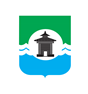 27.04.2022 года № 305РОССИЙСКАЯ ФЕДЕРАЦИЯИРКУТСКАЯ ОБЛАСТЬДУМА БРАТСКОГО РАЙОНАРЕШЕНИЕО ходе реализации муниципальной программы «Профилактика безнадзорности и правонарушений граждан Братского района» на 2019-2023 годы за 2021 годЗаслушав информацию заведующего отделом культуры, молодежной политики и спорта администрации муниципального образования «Братский район» Светланы Александровны Коноваловой о ходе реализации муниципальной программы «Профилактика безнадзорности и правонарушений граждан Братского района» на 2019-2023 годы за 2021 год, руководствуясь статьями 30, 33, 46 Устава муниципального образования «Братский район», Дума Братского района                                                       РЕШИЛА:	1. Информацию заведующего отделом культуры, молодежной политики и спорта администрации муниципального образования «Братский район» Светланы Александровны Коноваловой о ходе реализации муниципальной программы «Профилактика безнадзорности и правонарушений граждан Братского района» на 2019-2023 годы за 2021 год принять к сведению (прилагается).	2. Настоящее решение разместить на официальном сайте администрации муниципального образования «Братский район» в разделе «Дума» - www.bratsk.raion.ru.Председатель ДумыБратского района						                  С. В. КоротченкоПриложениек решению Думы Братского района от 27.04.2022 года № 305О ходе реализации муниципальной программы «Профилактика безнадзорности и правонарушений граждан Братского района» на 2019-2023 годы за 2021 годМуниципальная программа «Профилактика безнадзорности и правонарушений граждан Братского района» на 2019-2023 годы (далее – Программа) утверждена постановлением мэра Братского района от 13.11.2014 года №288 (в редакции постановления мэра Братского района № 233 от 09.04.2021г.).Целью Программы является повышение эффективности деятельности системы профилактики безнадзорности, правонарушений и защиты прав несовершеннолетних.На достижение цели Программы направлена задача - совершенствование и дальнейшее развитие системы профилактики безнадзорности и правонарушений несовершеннолетних, направленной на защиту и улучшение положения семей и детей, попавших в трудную жизненную ситуацию.Решение поставленной задачи Программы обеспечивается в рамках подпрограммы «Правопорядок», являющейся составной частью Программы.Цель подпрограммы - совершенствование и дальнейшее развитие системы профилактики безнадзорности и правонарушений несовершеннолетних, направленное на защиту и улучшение положения семей и детей, попавших в трудную жизненную ситуацию. Для достижения цели подпрограммы решаются следующие задачи: 1. Координация деятельности органов и учреждений системы профилактики безнадзорности и правонарушений.2. Развитие системы раннего выявления и исследования причин и условий, способствующих безнадзорности и совершению правонарушений несовершеннолетними.3. Организация и проведение комплекса мероприятий по профилактике безнадзорности и правонарушений.4. Организация и проведение комплекса мероприятий по профилактике безнадзорности, правонарушений для несовершеннолетних и их семей, попавших в трудную жизненную ситуацию и оказанию своевременной помощи. 5. Организация отдыха, оздоровления и занятости несовершеннолетних, состоящих на профилактических учетах, находящихся в трудной жизненной ситуации.6. Информационное обеспечение профилактики безнадзорности и правонарушений.7. Осуществление технического обеспечения проведения межведомственных мероприятий, акций, направленных на профилактику и снижение правонарушений.Ответственным исполнителем муниципальной программы является отдел культуры, молодежной политики и спорта Администрации муниципального образования «Братский район».Соисполнителями программы являются: -Отдел культуры, молодежной политики и спорта   Администрации муниципального образования «Братский район»; -Межрайонное управление министерства социального развития, опеки и попечительства Иркутской области № 7; -Комиссия по делам несовершеннолетних и Защите их Прав Администрации муниципального образования «Братский район»; -Управление образования Администрации муниципального образования «Братский район»; -Межрайонное управление Министерства Внутренних Дел РФ «Братское»; -Отдел исполнения наказания ФКУ УИИ ГУФСИН России по Иркутской области (филиал по Братскому району); -Областное государственное бюджетное учреждение здравоохранения «Братская районная больница»; -Областное государственное казенное учреждение Центр занятости населения; -Общественные организации Братского района.Основные направления деятельности субъектов системы профилактики (соисполнителей муниципальной программы) регулируются Федеральным законом от 24.06.1999 года № 120-ФЗ «Об основах системы профилактики безнадзорности и правонарушений несовершеннолетних».При Администрации муниципального образования «Братский район» созданы и функционируют следующие комиссии:- Межведомственная комиссия по профилактике правонарушений;- Антинаркотическая комиссия МО «Братский район»;-Межведомственная комиссия по организации отдыха, оздоровления и занятости детей и подростков МО «Братский район». Годовой отчет о реализации Программы за 2021 год (далее – Отчет) составлен в соответствии с главой 5 Положения о порядке принятия решений о разработке муниципальных программ муниципального образования «Братский район» и их формирования и реализации, а также осуществления мониторинга и контроля их реализации от 27.12.2019 года № 847 (далее – Положение).1. Краткое описание выполненных в 2021 году основных мероприятий, а также результатов, достигнутых в 2021 годуВ отчетном периоде исполнены следующие мероприятия подпрограммы «Правопорядок» муниципальной программы «Профилактика безнадзорности и правонарушений граждан Братского района» на 2020-2023 годы:Координация деятельности органов и учреждений системы профилактики безнадзорности и правонарушений:- Проведено заседание межведомственной комиссии по профилактике правонарушений при администрации МО «Братский район».- Осуществлен своевременный обмен информацией между субъектами профилактики о выявленных фактах асоциального поведения родителей, лиц их заменяющих, фактах социального неблагополучия, требующих принятия незамедлительных мер.- Организован своевременный обмен информацией между органами и учреждениями системы профилактики о детях, оставшихся без родительского попечения, либо находящихся в условиях, создающих угрозу их жизни или здоровью.- Оперативно информированы субъекты профилактики о выявленных преступлениях и общественно-опасных деяниях, совершенных несовершеннолетними, суицидах, происшествиях, связанных с причинением вреда жизни и здоровью детей и подростков, фактов безнадзорности, безвестного отсутствия для незамедлительного реагирования и принятия своевременных мер.Так, за отчетный период:В Комиссию по делам несовершеннолетних и защите их прав поступило 58 (АППГ - 632) протоколов об административном правонарушении, из них: - 531 (АППГ - 518) на родителей (законных представителей) несовершеннолетних, из них 82 (АППГ - 65) по Закону Иркутской области 38-ОЗ от 08.06.2010 г., 55 (АППГ 113) в отношении несовершеннолетних;Комиссией рассмотрен 491 (АППГ - 611) протокол об административном правонарушении, из них:- 432 (АППГ – 426) протокола по ч.1 ст. 5.35 КоАП РФ;-вынесено 389 (АППГ - 478) постановлений о назначении административного наказания; -425 (АППГ - 408) - в отношении родителей (законных представителей) несовершеннолетних, -42 (АППГ - 99) - в отношении несовершеннолетних; -1 (АППГ – 1) - в отношении иных лиц; - прекращено в соответствии со ст. 24.5 КоАП РФ, 16 (АППГ - 28) протоколов об административном правонарушении;- прекращено по малозначительности (в соответствии со ст. 2.9 КоАП РФ) – 6 (АППГ - 4);- передано по подведомственности (в соответствии с п. 5 ч. 1 ст. 29.4 и 29.5 КоАП РФ – 8 (АППГ - 1).В соответствии с п.4 ч.1 ст.29.4 КоАП РФ возвращено в органы полиции для устранения недостатков 20 (АППГ - 7) дела об административном правонарушении. В соответствии со ст. 26.10 КоАП РФ вынесено 5 (АППГ - 1) определений об истребовании сведений, необходимых для разрешения административного дела.В соответствии со ст.27.15 КоАП РФ вынесено и направлено 11 (АППГ – 11) определений о принудительном приводе. Исполнено – 8 (АППГ -3) определений, 3 (АППГ - 8) - оставлено без удовлетворения, граждане на заседания комиссии не доставлены. Вынесено 39 (АППГ - 40) постановлений об устранении причин и условий, способствующих безнадзорности, беспризорности, правонарушениям и антиобщественным действиям несовершеннолетних (далее – постановление). Внесено 6 представлений о нарушении законодательства в МКОУ «Илирская СОШ № 2», ГОКУ СКШ «Илирская школа-интернат», МУ МВД России «Братское», МКОУ «Илирская СОШ №2», МКОУ «Вихоревская СОШ №101», ГОКУ «Специальная (коррекционная) школа г. Вихоревка».  Направлено в МУ МВД России «Братское»:- 5 (АППГ - 1) ходатайств о помещении несовершеннолетних в специализированные учреждения для несовершеннолетних (ЦВСНП, СУВЗТ), удовлетворено 1 (АППГ-0);- исковых заявлений о лишении законных представителей родительских прав, которые удовлетворены, нет (АППГ -1).Выявление причин и условий, способствующих безнадзорности и совершению правонарушений несовершеннолетними:	За отчетный период разработаны и составлены социальные паспорта района. Осуществлен контроль за реализацией прав и обязанностей несовершеннолетних на получение основного общего образования. Проводился учет несовершеннолетних, не посещающих общеобразовательные организации и не имеющих основного (общего) образования, систематически пропускающих занятия по неуважительным причинам. Проведена сверка банка данных по семьям и несовершеннолетним, состоящим на профилактических учетах.По состоянию на 01.01.2022 года на учете в Базе Данных Иркутской области социально-опасных преступлений (далее- БД Иркутской области СОП) состоит:- 90 семей, в аналогичном периоде предыдущего года (далее-АППГ)  - 69, в данных семьях проживает 208 детей (АППГ - 150), в основном это многодетные малообеспеченные семьи, среди которых высокий процент алкогольной зависимости.- 43 несовершеннолетних (АППГ - 49), из них: 5 подростков за употребление спиртных напитков (АППГ - 7).Снято с учета БД Иркутской области СОП за отчетный период:- 63 несовершеннолетних (АППГ - 64), из них в связи с исправлением – 38 (АППГ - 31);- 59 семей (АППГ - 64), из них в связи с улучшением ситуации в семье – 46 (АППГ - 55).- Осуществлены проверки по месту жительства неблагополучных семей и детей, состоящих на профилактических учетах в органах системы профилактики.- Проведен анализ досуга несовершеннолетних, состоящих на учете в ОДН ОМВД и КДН и ЗП, детей из социально-неблагополучных семей.	Помимо заседаний, на территории МО «Братский район» проводятся рабочие группы при прокуратуре Братского района, в которых активно принимают участие все субъекты профилактики МО «Братский район».	1.3. Проведение мероприятий по профилактике безнадзорности и правонарушений:           С целью профилактики деструктивных проявлений несовершеннолетних, а также для пресечения противоправных действий в отношении несовершеннолетних детей, в учреждениях Братского района регулярно проводится соответствующая работа, оказывается вся необходимая помощь по устранению и коррекции негативных форм поведения.	Педагоги образовательных организаций (классные руководители, социальные педагоги, педагоги - психологи) ведут контроль над неблагополучными семьями, составляют акты обследования жилищно-бытовых условий, в которых проживают дети, проводят профилактические беседы с родителями, составляют планы работ, с последующей реабилитацией семей и детей данной категории.	Выявление семей и детей, относящихся к данной категории, осуществляется благодаря межведомственному взаимодействию, учреждениями системы профилактики, а также путём проведения рейдовых мероприятий, на которых выявляются несовершеннолетние правонарушители и взрослые, вовлекающие подростков в антиобщественную и преступную деятельность, выявленная информация направляется в правоохранительные органы, учреждения системы профилактики и КДН и ЗП МО «Братский район». Проводятся профилактические мероприятия с учащимися и родителями (законными представителями).В целях снижения уровня подростковой преступности проведены рабочие совещания, на которых были заслушаны и проанализированы отчёты по данной теме, выявлены причины, способствующие росту количества правонарушений, совершенных подростками, определено время, когда совершается наибольшее их количество. Исходя из полученных данных, принято решение о максимальном вовлечении несовершеннолетних подростков в досугово–спортивные мероприятия, трудовую занятость. В образовательных учреждениях функционируют кружки: художественного творчества, туристско-краеведческие, технической направленности, эколого-биологические, гражданско-патриотические, спортивно-оздоровительные, интеллектуально-познавательные. Несовершеннолетние, состоящие на различных видах учёта, активно привлекаются к кружковой деятельности. На сегодняшний день 126 воспитанников из группы риска привлечены к занятиям в кружках. Из них 35 учащихся занимаются в двух и более кружках. Проведена разъяснительная работа среди несовершеннолетних об ответственности за совершение административных правонарушений и уголовных преступлений, а также проведены консультации с родителями о необходимости осуществления максимального контроля посещаемости учащихся, занятости детей. Активизировали работу родительских комитетов школ. Управлением образования приняты меры по созданию муниципального родительского комитета, определены роли, задачи и основные направления деятельности.В отношении несовершеннолетних, состоящих на профилактических учетах, ведётся повышенный контроль и осуществляется индивидуальное социально-психолого-педагогическое сопровождение, разрабатываются индивидуальные планы работы с учетом межведомственных планов ответственных субъектов профилактики. По аналогии проводится работа и с детьми, находящимися под опекой, из многодетных семей, малообеспеченных, из неполных семей, неблагополучных семей.В образовательных организациях на внутришкольном учете состоят 20 несовершеннолетних, совершивших преступления и другие противоправные действия, не достигших уголовно наказуемого возраста, в отношении которых проводятся следующие мероприятия:- устанавливаются причины, повлекшие совершение ребенком преступления (окружение: семья, друзья, группировка, направления интересов ребенка и т.д.); - определяются задачи и способы устранения причин, повлекших совершение ребенком преступления и другого противоправного деяния;   - определяются направления взаимодействия с родителями (законными представителями) ребенка, совершившего преступление (противоправное деяние);- с учетом исследования всех обстоятельств и с учетом особенностей личности ребенка составляется индивидуальный план социально–психолого-педагогического сопровождения, в который обязательно включается работа социального педагога, педагога-психолога, классного руководителя, педагогов предметников.В целях формирования правового сознания и навыков законопослушного поведения несовершеннолетних в общеобразовательных учреждениях реализуются учебные программы, направленные на формирование правовой грамотности и законопослушного поведения, расширение правового кругозора, усиление контроля над несовершеннолетними, находящимися в социально-опасном положении.  В области профилактики в образовательных организациях Братского района созданы программы профилактической работы, разработаны планы мероприятий и методики: «Полезные привычки», «Полезные навыки», «Кто, если не ты», «Цветок потенциалов», «Я – законопослушный гражданин», «Полезный выбор», « Полезные уроки»,  «Все цвета, кроме чёрного», «Все, что тебя касается», «Я - толерантная школа», «Духовно -  нравственного развития и воспитания», «Духовно – нравственного развития и социализации», «План социально-психологического и педагогического сопровождения учащихся с целью предупреждения и коррекции девиантного поведения детей и подростков» и др. Профилактическими программами охвачены 2909 школьников с 1 по 11 класс, что составляет 53% от общего количества обучающихся в образовательных организациях Братского района. Педагогами и социальными партнерами проведены беседы с родителями, законными представителями, в которых было обращено внимание на усиление контроля со стороны законных представителей за поведением детей, в том числе при использовании сети Интернет, профилактику чрезвычайных происшествий с участием учащихся.	Суицидопрофилактика среди несовершеннолетних стоит на особом контроле. За отчетный период 11 несовершеннолетних совершили суицидальные попытки. При проведении профилактики среди несовершеннолетних устанавливается причинно – следственная связь возникновения желания у ребенка совершить суицид. Максимально исследуется весь круг общения несовершеннолетнего, посещается семья, педагогом-психологом проводится диагностическая работа, направленная на выявление склонности несовершеннолетнего к суициду. По данным фактам информируются органы здравоохранения, КДН и ЗП, правоохранительные органы, органы опеки и попечительства. В планы работы включены индивидуальные беседы, мероприятия, направленные на жизнестойкость ребенка, ведется пропаганда здорового образа жизни, позиционируется ценность жизни – как основная составляющая профилактики суицидов среди подростков. Разработаны рекомендации для педагогов-предметников, родителей (законных представителей). Проведены классные часы, направленные на поддержание жизненных ценностей, а так же родительские собрания, направленные на укрепление детско-родительских отношений, семейных ценностей и т.д.  В 2021 году проведена неделя профилактики суицидального поведения среди несовершеннолетних «Разноцветная неделя», в мероприятии приняли участие 31 образовательная организация, было охвачено 3548 обучающихся, 801 родитель, задействовано 345 педагогов. Активное участие в мероприятиях приняли  социальные партнёры: ДПС ОРДПС ГИБДД МУМВД России «Братское»; Инспекция линейной полиции по г. Вихоревка; ОГБУЗ «Вихоревская городская больница»; ФАП д. Леоново; Ключи-Булакский, Тэмьский и Озернинский культурно-досуговые центры Братского района. Всего в рамках недели профилактики было проведено 191 мероприятие.На базе образовательных организаций Братского района работают 37 Наркопостов, которые вошли в 2018 году в единый областной реестр. Цель деятельности Наркопостов – профилактика наркомании и табакокурения. На конец отчетного периода по учетам школьных Наркопостов всего состоит 61 обучающийся: 48 - за устойчивое курение, 2- за употребление токсических веществ, 0 - за употребление наркотических веществ, 11 - за употребление спиртных напитков. На конец отчетного периода, со школьного учета Наркопостов в связи с исправлением снято 17 учащихся. В общей сложности в рамках деятельности Наркопоста проведено 655 профилактических мероприятий. В 30 образовательных организациях  разработаны и внедрены в образовательный учебный процесс программы по профилактике наркомании и токсикомании. Охвачено мероприятиями 4835 подростков. В рамках деятельности Наркопостов в отчетный период проводились мероприятия по выявлению несовершеннолетних, склонных к курению, употреблению алкоголя, наркотических и психотропных веществ (тестирование) в соответствии с графиком, согласованным с ОГБУЗ «Братская РБ». В школах проведены классные часы на тему «Проблема подросткового табакокурения и алкоголизма глазами самих подростков».В рамках подпрограммы «Правопорядок» решается одна из важнейших задач – занятость детей во внеурочное время, вовлечение их в кружки, активное участие в работе клубных формирований, в проведении массовых мероприятий. В муниципальном образовании «Братский район» для выполнения данных задач привлечены 35 учреждений клубного типа и 41 библиотека, 20 инструкторов по спорту и 18 инструкторов по молодежной политике. Отделом культуры, молодёжной политики и спорта в 2021 году были проведены мероприятия, направленные на профилактику социально-негативных явлений, употребления алкогольной и табачной продукции, наркотических и психотропных веществ, а также культурно-досуговые, спортивные, патриотические мероприятия для детей, подростков и молодежи Братского района. Специалистом региональной системы по профилактике незаконного потребления наркотических средств и психотропных веществ, наркомании и токсикомании проведены профилактические беседы с несовершеннолетними группы риска – 10 бесед, направленные на профилактику употребления никотиносодержащей продукции, вейпов, айкосов, алкоголя, профилактику противоправного поведения. Профилактические беседы и индивидуальная профилактическая работа с родителями, чьи несовершеннолетние дети состоят на различных видах профилактического учета – всего 5 бесед. Беседы и работа направлены на профилактику негативных последствий употребления спиртосодержащей продукции, мотивирование родителей на прохождение курсов реабилитации в реабилитационных центрах. Информирование о телефоне доверия и центрах реабилитации, находящихся на территории Иркутской области и Братского района. Размещение информативных памяток и видеороликов в группах «Viber» и социальной сети «Одноклассники» - «Молодёжь Братского района» на темы: «Синтетический тупик», памятка о «Признаках наркопритонов».С целью установления позитивных отношений с подростками и молодёжью проведены тренинги и тренинговые упражнения – 6 мероприятий. Участие приняло 45 человек из МКОУ «Вихоревская СОШ №1», МКОУ «Илирская СОШ №2», МКОУ «Тарминская СОШ». Проведено информирование подростков и молодёжи в форме лекций и кинолекториев, направленных на формирование негативного отношения к употреблению наркотических средств, никотиносодержащей и алкогольной продукции. Проведена интеллектуальная профилактическая игра «Своя игра за ЗОЖ», направленная на мотивирование подростков и молодёжи на ведение здорового и безопасного образа жизни, интеллектуально-правовая игра «моЗГ» с целью формирования законопослушного поведения, расширения кругозора правовых аспектов, социализации в обществе, популяризация здорового образа жизни, в которой приняли участие подростки и молодёжь, состоящие на различных видах профилактического учёта. В рамках профилактики позитивного отношения между родителями и детьми проведены вебинары для родителей и подростков на темы: «О чем нужно и не нужно говорить с подростками», «Дети и соцсети – феномен ТикТок», «Подростковый возраст – путешествия и приключения».В рамках регионального проекта Иркутской области, в Братском районе, совместно с представителями «Российских Студенческих Отрядов» проведена акция «Снежный десант». В рамках акции в образовательных организациях Братского района: МКОУ «Кежемская СОШ», МКОУ «Кобляковская СОШ», МКОУ «Вихоревксая СОШ №1 и ГАПОУ ИО «Братский профессиональный техникум» филиал № 4 были проведены следующие мероприятия: профориентация «Морской бой» среди учащихся 9 – 11 классов, профилактическая игра «Своя игра», среди учащихся 7 – 8 классов (направленная на профилактику социально-негативных явлений, негативного употребления алкогольной, табачной продукции, пропаганда ЗОЖ и здорового питания), спортивная игра «Веселые старты» среди учащихся 5 – 6 классов, для учащихся 1 – 4 классов проведены творческие мастер-классы. Студенты ГАПОУ ИО «Братский профессиональный техникум» филиал № 4 приняли участие в профориентационной игре «Морской бой», просмотрели презентационный проект в сфере развития волонтерских движений в Российской Федерации. Так же ученики и студенты были вовлечены в волонтерскую деятельность, которая заключалась в оказании адресной помощи жителям Братского района. В мероприятии приняло участие 512 человек, из которых 32 несовершеннолетних состоят на различных видах профилактического учёта. 17 апреля 2021 года в п. Тарма прошел фестиваль молодёжного творчества «Набат памяти», посвящённый 76-й годовщине со дня Победы в Великой Отечественной Войне и 95 –летию Братского района. В фестивале приняли участие молодежь и взрослое поколение из г. Вихоревка, поселков: Большеокинское, Покосное, Куватка, Тарма, Тэмь, Кузнецовка, Прибрежный. Общее количество участников составило 106 человек.24 апреля 2021 года в МКУК «Илирский КДЦ Братского района» прошел районный конкурс молодых исполнителей патриотической песни «Сибирь, Сибирь мой край родной», посвященный 95 –летию Братского района. Приняли участие 56 человек.Региональным специалистом проведены профилактические, антинаркотические мероприятия: лекция на тему «Курить-не модно!» о вреде вейпов, снюсов и других видах табакосодержащей продукции, тренинг «За чистые легкие!»,  тренинг «Будь бдителен!» с целью формирования качеств, способствующих противодействию внешнему давлению, кинолекторий «Никотин. Вейпы. Снюсы» с целью профилактики употребления подростками никотиносодержащей продукции, кинолекторий «Новая мода на зависимость» профилактика употребления подростками никотиносодержащей продукции. Акция «Витамина вместо никотина», обмен сигарет на мандаринки, витаминки, мотивирование отказаться от курения.Акция «Молодежь без табака». Всего мероприятий -26, участников-218 .Индивидуально-профилактические беседы, с целью профилактики употребления алкоголя, формирования законопослушного поведения, информирования об ответственности за правонарушения,  всего бесед-11.Начальником штаба ВВПОД «ЮНАРМИЯ» местного отделения МО «Братский район» совместно  с педагогическими коллективами, представителями  Совета ветеранов ОВД Братского района,  ДОСААФ, военкомата, Общественного Совета МУ МВД России «Братское», спортивного общества «ДИНАМО» г. Братска, центра «РАТНИК» патриотического воспитания  молодежи г. Вихоревка, региональными специалистами по патриотическому воспитанию и профилактике негативных явлений, специалистами по спорту и молодежной политики АМО «Братский район»  при активной поддержке Управления Образования и руководства Братского   района проведены мероприятия, направленные на профилактику социально-негативных явлений и пропаганду здорового образа жизни: -конкурс коллажей к рождественским праздникам с участием юнармейских отрядов с. Прибрежный, д. Кардой, с. Тэмь, с. Тангуй, с. Покосное, с. Кобь, г. Вихоревка, с. Кежма;-турнир по сборке и разборке автомата Калашникова в г. Вихоревка с участием юнармейцев филиала №4 БПТ, школы №2, школы №10;-экскурсия в г. Братск со студентами филиала № 4 БПТ по  местам  расположения памятников землякам – Героям  Советского Союза  в годы ВОВ, посещение ДОСААФ, встреча с ветеранами боевых действий в Афганистане, стрельба из оружия  с  лазерным прицелом;-урок мужества в с. Тэмь с организацией встречи с почетными жителями  Братского района и села, прием  в ЮНАРМИЮ 9  кандидатов;-конкурс  роликов «Петровские забавы» к юбилею Петра Великого;-урок мужества в Тангуйской школе, прием в ряды ВВПОД «ЮНАРМИЯ» 34 кандидатов, проведение турнира по пулевой  стрельбе из пневматического пистолета;-урок мужества в Покоснинской школе, встреча с почетными  жителями села, прием в ряды ВВПОД «ЮНАРМИЯ» 20 кандидатов, проведение  турнира  по стрельбе из пневматического пистолета;-урок мужества в Тарминской школе, встреча с офицерами  спортивного общества «ДИНАМО», прием  в кандидаты ЮНАРМИИ 30 подростков, турнир по пулевой стрельбе из пневматического оружия;-лекторий по профилактике  экстремизма в молодежной  среде со студентами  1 курса  филиала №4 БПТ;-участие  во всероссийской игре РосКвиз на базе  центра «АКЦЕНТ» г. Вихоревка с участием  юнармейцев филиала №4 БПТ,  школы №2, школы – интерната №25;-участие в областном проекте «Снежный десант» в г. Вихоревка,  с. Тэмь, с. Прибрежный,  с. Тангуй,   с. Покосное, с. Ключи – Булак,  с. Калтук,  с. Кежма, д. Кардой, с. Кобь;-конкурс роликов смотра песни и строя к 23февраля с участием юнармейских отрядов с. Прибрежный, д. Кардой, с. Тангуй,  с. Тэмь, с. Покосное, с. Кобь, с. Ключи-Булак, школы №2 г. Вихоревка, с. Кежма, с. Турма;-военизированная игра в г. Вихоревка к юбилею Александра Невского с участием  юнармейцев  школы №2, школы №10, филиала №4 БПТ,  школы – интерната №25;-конкурс коллажей  к 8 марта «С любовью к женщине, чье имя МАТЬ» с участием юнармейцев г. Вихоревка, с. Прибрежный, д. Кардой, с. Тангуй, с. Покосное, с. Кежма, с. Кобь;-трудовой десант к 8 марта в г. Вихоревка  с участием  юнармейцев школы №2;-экскурсия с юнармейцами с. Кежма в г. Братск  по местам расположения  памятников землякам – Героям Советского Союза  в годы ВОВ, посещение ДОСААФ, встреча  с ветеранами  боевых действий в Афганистане, турнир по стрельбе из  пистолета  с лазерным прицелом;-встреча «Крым наш» с представителями Областной общественной организации «Спортивный лазертаг» к 7-й годовщине присоединения Крыма  к России в г. Вихоревка, турнир  по лазертагу с участием  юнармейцев школ д. Кардой,  школ №10 и  №2, школы – интерната №25, филиала №4 БПТ;-декада «Юный призывник Армии России» к началу весенней призывной кампании со студентами филиала № 4 БПТ 2 курса.- участие в областном слете по патриотическому воспитанию молодежи допризывного возраста в г. Иркутске.Так же отделом культуры, молодёжной политики и спорта АМО «Братский район» организовываются и проводятся спортивные мероприятия, направленные на профилактику социально-негативных явлений, пропаганду здорового и безопасного образа жизни, мотивирование на занятие физической культурой и спортом для подростков, молодёжи и взрослых жителей района. В 2021 году прошли следующие мероприятия: 1, 2, 3, 4 этапы кубка мэра Братского района по лыжным гонкам, в которых приняло участие 488 человек, из них 344 несовершеннолетних.Так же прошел Всероссийский физкультурно-спортивный комплекс «Готов к труду и обороне». Прошла Лыжня России – 208 человек, из них 124 несовершеннолетних. Открытое командное первенство по спортивной зимней рыбалке, в рамках празднования 95-летия Братского района, в котором приняло участие 174 человека, из них 6 несовершеннолетних. 	07.04.2021 год  в поселениях района состоялся «Всемирный день здоровья», в котором приняло участие более 500 человек. 17.04.2021 год в  п. Тарма состоялся фестиваль «Набат памяти», в соревнованиях по пулевой стрельбе участие приняли 45 несовершеннолетних. 15.05.2021 года г. Вихоревка состоялся Летний фестиваль Всероссийского физкультурно-спортивного комплекса «Готов к труду и обороне» ГТО, участие приняли 85 человек. 22.05.2021 года с. Кузнецовка - Летний фестиваль Всероссийского физкультурно-спортивного комплекса «Готов к труду и обороне» ГТО - 25 человек. 26.05.2021 года в поселениях состоялся  «Всемирный день без табака», участие приняли 606 человек. 29.05.2021 года с. Покосное прошел Летний фестиваль Всероссийского физкультурно-спортивного комплекса «Готов к труду и обороне» ГТО - 30 человек. 29-30.05.2021 года г. Вихоревка состоялся Муниципальный этап Всероссийских соревнований по футболу «Кожаный мяч» -72 человека. 12.06.2021 г.  СОК «Чемпион» Фестиваль Иркутской области «Марафон северной ходьбы»- 51 человекС 19 по 26 июня 2021 года в Братском районе прошел Всемирный Олимпийский день участие приняли 401 человек.28 августа 2021 года прошло закрытие летнего сезона Спартакиады «Спорт - залог здоровья» приняли участие более 50 любителей спорта, из 8 поселений Братского района и г. Вихоревка.В Братском районе прошел Всероссийский день ходьбы, более 600 человек из 11 поселений приняли участие.16 октября  2021 года состоялся Открытый турнир по шахматам, участие приняли 36 человек.За 2021 год учреждениями культуры так же проведены  культурно-массовые мероприятия, среди культурно-досуговых учреждений прошли такие мероприятия: - онлайн-конкурс рисунков «Осторожно, тонкий лёд», направленный на информирование и профилактику безопасного поведения на льду в опасный период; участие во Всероссийской акции: показ патриотического художественного кинофильма в культурно-досуговых учреждений Братского района – «Подольские курсанты», направленное на патриотическое развитие у подростков и молодёжи; развлекательные программы на тему «На студенческой волне», проводимые для профориентации молодёжи; интеллектуальная игра «РОССКВИЗ», проводимая в рамках патриотического воспитания молодёжи;  уроки мужества «По страницам блокадного Ленинграда»; ко Дню Победы в дистанционном режиме проведены следующие мероприятия: конкурс поделок декоративно-прикладного творчества, акция «Окно Победы», онлайн марафон «Вперед в Победе», акция «Открытка ветеранам», конкурс рисунков, акция «Звезда Победы», «Читаем о войне». Участие в онлайн - мероприятиях приняло более 160 несовершеннолетних; в течение летнего каникулярного периода учреждения культуры также проводили мероприятия в онлайн-режиме в группах Viber, Одноклассники – мастер – классы, игровые программы, размещение информационных материалов, онлайн – конкурсы, акции, памятки, а так же мероприятия по профилактике правонарушений; районный конкурс учащихся музыкальных отделений Детской школы искусств «Творчество юных», в котором приняли участие 52 солиста и 57 участников из 9 ансамблей – все они являются несовершеннолетними. С января по февраль 2021 года  возобновил свою работу проект «Театр дарит доброту». Вниманию детей актеры Братского драматического театра представили спектакль в форме интерактивного урока-клоунады «Что такое этикет?», а также провели экспресс-курс «Мой помощник - этикет». Спектакли состоялись в с. Кузнецовка, г. Вихоревка, с. Покосное, с. Калтук, с. Кобляково, количество зрителей составило более 800 человек. В апреле завершился отборочный этап VI районного фестиваля «Надежда Сибири», где дети и подростки от 7 до 18 лет представили свое творчество в разных категориях (вокал, хореография, чтецы, театральные постановки и т.д.). Лучшие участники были приглашены на гала-концерт фестиваля, который состоялся 5 июня в с. Покосное. Более 250 детей и подростков приняли участие в фестивале.  Театральный фестиваль «Волшебный мир театра» в с. Илир, участие приняли 150 человек, в том числе несовершеннолетние. Конкурс творческих работ «Разноцветная палитра», посвященный 95-летию Братского района. На конкурс было представлено 80 работ учащихся художественных и декоративно-прикладных отделений детских школ искусств из Вихоревки, Покосного, Прибрежного и Тангуя.Ко Дню защиты детей всеми учреждениями культуры были проведены различные мероприятия: конкурсы, мастер-классы, игровые, развлекательные программы, театрализованные представления, флешмобы и др. Более 1000 ребятишек приняли участие в праздничных мероприятиях. Онлайн – фестиваль ко Дню семьи, любви и верности «Семья – счастливая планета» в рамках фестиваля проведены онлайн-мероприятия: фотоконкурс «Любовь и верность нашей семьи» и видеоконкурс «Моменты счастья». Участие приняло 60 детей и подростков.Онлайн - акция, посвященная празднованию Дня отца «Мой папа самый лучший!». Участие в акции приняли около 50 несовершеннолетних.Проведен районный краеведческий фотоконкурс «Мое село родное – ты в сердце у меня», участие приняло 12 несовершеннолетних. Главная задача конкурса – это сохранение памяти о малой родине предков и повышения интереса к истории родного края.В рамках районного межведомственного мероприятия «Алкоголь под контроль» учреждениях культуры провели различные профилактические мероприятия, акции, конкурсы, игры, тренинги, часы информации, круглые столы, раздача буклетов: «Живи трезво», «Сделай свой выбор», «Баланс положительных и отрицательных сторон курения», «По дороге к доброму здоровью», «Трезвость – выбор сильных», «Дать шанс здоровью можешь только ТЫ! Остановись!» и другие. Всего проведено 23 мероприятия, участие приняло более 700 несовершеннолетних.В ноябре состоялся онлайн-конкурс поздравлений и изготовления поделок «Мамочка родная, солнышко мое!», посвященный Дню матери. Участие приняли 87 несовершеннолених. В декабре стартовала акция «Новогодние фантазии». Ежегодно дети и подростки с удовольствием принимают участие в данном мероприятии, лепят снеговиков, ледяные скульптуры, создают арт - объекты, украшают свои дворы и т.д. На данный момент участие приняло 32 ребенка. Несовершеннолетние привлекаются в волонтерскую деятельность, организованную сотрудниками учреждений культуры. Волонтерская деятельность заключается в оказании помощи пожилым, одиноким людям; помощи в организации и проведении праздничных мероприятий, оформлении сцены; участии в мероприятиях; раздаче буклетов и листовок профилактической направленности; привлечению к уборке территорий поселений. За 2021 год к волонтерской деятельности было привлечено 24 подростка. В учреждениях культуры Братского района работают 247 культурно-досуговых формирований: хореографические, театральные, вокальные, теннисные и бильярдные кружки, социально-игровые комнаты и др.  Из них: 34 для молодежи и 168 для детей. Общее количество участников: молодежь - 440 человек, дети - 2543 человека. Участие в клубных формированиях общедоступно для всех социальных категорий детей, подростков и молодежи, так как является бесплатным. 	1.4. Проведение мероприятий для несовершеннолетних и их семей, попавших в трудную жизненную ситуацию и оказанию своевременной помощи:- Разработаны методики работы с родителями из социально неблагополучных семей по проблемам воспитания детей, разработана общерайонная тематика родительских собраний в образовательных учреждениях с привлечением всех субъектов системы профилактики.- Проведен анализ профилактической работы, межведомственного планирования по выводу семей из «группы риска» на заседаниях КДН и ЗП МО «Братский район».- Организована профориентационная работа с несовершеннолетними.	В первом полугодии  2021 года  в связи с введением ограничительных мероприятий по предотвращению распространения коронавирусной инфекции, мероприятия по профессиональной ориентации учащихся проводились в дистанционном режиме на платформе Zoom. Работа проводилась с учащимися средних образовательных школ Братского района: МКОУ «Илирская  СОШ »; МКОУ «Ключи-Булакская СОШ»; МКОУ «Покоснинская СОШ»; МКОУ «Тангуйская СОШ»; МКОУ «Шумиловская СОШ»; МКОУ «Илирская СОШ №1».         Всего в профориентационных мероприятиях  приняли участие 103 учащихся 9-11 классов.        Во втором квартале продолжена профориентационная работа в очной форме для детей участвующих во временном трудоустройстве. Для 100 учащихся школ № 1,2  г. Вихоревка и 11 учащихся с. Илир проведено  тестирование и лекции о правилах выбора  профессии в рамках проводимых мероприятий. Мероприятие «Будущее в наших руках» проведено для учащихся МКОУ СОШ №10 г.Вихоревка. В нем приняли участие 88 будущих выпускников.        В рамках  ежегодной Всероссийской Акции «Неделя без турникетов» 8 учащихся школы №10 г. Вихоревка посетили эксплуатационное локомотивное депо Вихоревка - структурное подразделение Восточно-Сибирской дирекции тяги –филиал ОАО «РЖД».           В рамках  реализации «Концепции создания системы адаптации и сопровождения детей-сирот и детей, оставшихся без попечения родителей в Иркутской области» для выпускников 2021 учебного года организованы экскурсии на предприятия с целью знакомства с профессиями и специалистами  в АО Гелиос, ООО «Братская швейная фирма» и ИП Нестеренко (17 воспитанников школы- интерната с. Илир);         Для 11 воспитанников  проведено информирование о ситуации на рынке труда в части востребованности трудовых ресурсов г.Братска, Иркутской области - «Профессиональный перекресток»;          Организовано  занятие по социальной адаптации на рынке труда «От мечты к действию», обучение навыкам самопрезентации, самостоятельного поиска работы, подготовка резюме.           Для 11 воспитанников ОГБУ СО "Социально-реабилитационный центр для несовершеннолетних Братского района" п. Зяба организованы экскурсии на предприятия, с целью знакомства с профессиями и специалистами  в ООО "Айболит" (ветеринарная клиника) и ИП Нестеренко (империя стекла). Для 9 воспитанников этого учреждения организован и проведен профориентационный квест, который включал в себя командные игры, позволяющие моделировать различные ситуации, в т.ч. требующие поиска и анализа профориентационной информации. Игра в данном случае позволила превратить работу с информацией в увлекательное занятие.	Для 26  воспитанников Специальной (коррекционной) школы-интерната с. Илир  проведены мероприятия «В профессию первые шаги», «Служба занятости школьнику» - в виде профориентационных тренингов, тестирования и лекций.            В рамках всероссийского дня правовой помощи детям проведен информационный час в онлайн режиме для воспитанников ОГБУ СО "Социально-реабилитационный центр для несовершеннолетних Братского района" п. Зяба. - Организованы и проведены профилактические рейды и операции в местах проведения досуга молодежи с целью выявления негативных явлений в подростковой среде.- Организованы и проведены межведомственные рейды по выявлению несанкционированной торговли, фактов продажи несовершеннолетним табачных изделий, пива и алкогольной продукции.- Организована занятость детей и подростков в учебное и каникулярное время, в том числе несовершеннолетних, состоящих на профилактических учетах, в творческих коллективах школ, клубов, домах детского творчества и спортивных секциях.	В Братском районе 1 июня 2021 года работали 20 лагерей дневного пребывания, принявшие 688 детей. С 5 июня работали все 26 лагерей дневного пребывания. 	В ЛДП в 2021 году были оздоровлены 833 ребенка. Из них:- детей из малообеспеченных семей- 375 чел.- детей, находящихся под опекой - 53 чел.- детей-сирот, детей, оставшихся без попечения родителей – 8 чел.- детей-инвалидов – 13 чел.- детей из приемных семей – 10 чел.- детей с ограниченными возможностями здоровья – 34 чел.- детей, состоящих на различных видах учета - 29 чел.- иные категории детей из числа, находящихся в трудной жизненной ситуации - 74 чел.	Одно из направлений летней кампании – организация трудовой занятости обучающихся. Содержание воспитательной работы по формированию культуры трудовой деятельности в ходе реализации летней оздоровительной кампании направлено на поэтапное развитие у детей трудовых умений и навыков, на осознание ими трудовой активности как условия социальной и личностной успешности, формирование способности к самореализации в будущей профессиональной деятельности. В июне 2021 г. было организовано трудоустройство для 168 несовершеннолетних на базе 20 школ, в июле 2021 г. – для 49 несовершеннолетних на базе 9 школ, в августе 2021 г. – для 47 несовершеннолетних на базе 8 школ.- Проведены профилактические и реабилитационные работы с родителями, лишенными или ограниченными в родительских правах с целью восстановления семьи и, как следствие, возвращение ребенка в кровную семью.- Проведены беседы при постановке на первоначальный учет несовершеннолетних, осужденных к мерам наказания, не связанным с лишением свободы, для выявления социально-неблагополучных семей с последующей организацией профилактической работы с ними.- Оказана экстренная и плановая медицинской помощи несовершеннолетним, проживающим в социально-неблагополучных семьях.     В 2021 году медицинскими работниками выявлено 14 случаев нанесения самоповреждений, из них 9 несовершеннолетних прошли прием врача психиатра, выявлено 2 случая проявления суицидального поведения и 1 случай при самообращении.- Оказана помощь при получении, восстановлении необходимых документов членам семьи (паспорт, свидетельство о рождении, справок и т.д).- Осуществлен контроль за несовершеннолетними, вернувшимися из учебных, воспитательных специальных учреждений закрытого типа, не взятых под стражу в период следствия, осужденных к условной мере наказания, в отношении которых применены принудительные меры воспитательного воздействия.- Проведены заседания КДН и ЗП МО «Братский район» с поселениями, в которых показатели оперативной обстановки являются наиболее криминогенными по линии несовершеннолетних, в части совершения ими повторных преступлений и правонарушений.- Проведены совместно с Управлением министерства социального развития, опеки и попечительства Иркутской области по Братскому району (МСРОиП) в поселениях района заседания по профилактике негативных явлений в семьях, с привлечением в работе координационных Советов поселений, общественных организаций и субъектов профилактики.	1.5. Организация отдыха, оздоровления и занятости несовершеннолетних, состоящих на профилактических учетах, находящихся в трудной жизненной ситуации:-Организовано оздоровление несовершеннолетних в стационарных лагерях: проведено информирование о предоставлении путевок; оказана помощь в сборе документов и подачи заявлений в Комплексный центр социального обслуживания семьям, находящимся в социально-опасном положении; организован отдых детей-сирот, детей, оставшихся без попечения родителей, детей, находящихся в трудной жизненной ситуации на базе муниципальных загородных лагерей. Оздоровлено за отчетный период 33 несовершеннолетних, состоящих на профилактических учетах (в 2020г. – 1).- Оказана помощь в трудоустройстве необучающихся несовершеннолетних граждан, испытывающих трудности в поиске работы.В течение 2021 года заключено 29 договоров с  образовательными учреждениями Братского района по организации временного трудоустройства несовершеннолетних граждан в возрасте от 14 до 18 лет в свободное от учебы время  и 4 договора с администрациями сельских поселений.Трудоустроено  608  подростков  в образовательные учреждения и 16 – в администрации сельских поселений, в том числе 11 несовершеннолетних, состоящих на профилактическом учете.	1.6. Информационное обеспечение профилактики безнадзорности и правонарушений:- Организована информационная кампании по пропаганде семейных форм устройства детей, оставшихся без попечения родителей.- Размещены информационно-пропагандистские материалы в СМИ по вопросам здорового образа жизни, по профилактике безнадзорности и правонарушений. - Изготовлена и размещена социальная реклама, информационные материалы (методички, листовки и т.п.) по профилактике и предупреждению безнадзорности и правонарушений.- Размещены баннеры антинаркотической направленности на территории Братского района.-  Изготовлены  буклеты для родителей и детей на темы:  «Наркотики свяжут тебя», «Телефон доверия», «Главная защита от наркотиков-семья», "Негативные явления в молодежной среде", "Воспитание подростка: как сформировать стремление к ЗОЖ", "Признаки употребления токсических веществ", "Причины употребления ПАВ в подростковом возрасте", "Семейное благополучие-основа профилактики", "Табак и  подросток» "Влияние стиля семейного воспитания на психологическое здоровье ребенка", "Правовая ответственность родителей за воспитание детей", "Как помочь сказать вашему ребенку нет", "Здоровье ребенка в ваших руках».	1.7. Техническое обеспечение мероприятий:- Осуществлялось техническое обеспечение проведения межведомственных мероприятий, акций, направленных на профилактику и снижение правонарушений. Анализ целевых показателей Программы, достигнутых в 2021 году.	Целевыми показателями Программы являются:Уровень подростковой (до 18 лет) преступности от общей численности подростков в возрасте до 18 лет;Количество преступлений, совершённых несовершеннолетними в смешанных группах;Количество административных правонарушений, совершаемых несовершеннолетними;Количество несовершеннолетних, состоящих на учете в ОДН;Количество семей, находящихся в социально-опасном положении, состоящих в базе данных.Анализ целевых показателей Программы, достигнутых в отчетном периоде, составлен по форме согласно приложению № 3 к Положению и приведен в приложении № 1 к Отчету.3. Перечень нереализованных или реализованных частично основных мероприятий и мероприятийАнализ целевых показателей Программы, достигнутых в отчетном периоде, составлен по форме согласно приложению № 3 к Порядку и приведен в приложении № 2 к Отчету.4. Анализ объема финансирования Программы в 2021 годуАнализ объема финансирования Программы составлен по форме согласно приложению № 4 к Положению и приведен в приложении № 3 к Отчету.5. Информация о внесенных в Программу изменениях	Информация о внесенных в Программу изменениях, с обоснованием изменений и указанием реквизитов, соответствующих муниципальных правовых актов администрации МО «Братский район» приведена в приложении № 4 к Отчету.6. Оценка эффективности реализации ПрограммыКритерий оценки эффективности Программы составил 0,6, то есть можно сделать вывод об эффективности реализации Программы в отчетном году.Оценка эффективности реализации Программы и подпрограмм приведена в соответствии с приложением № 5 к Положению (приложение № 5 к Отчету).7. Предложения по дальнейшей реализации ПрограммыВ отчетном периоде целевые показатели Программы достигнуты, дальнейшая реализация Программы необходима.